ZáměrObce Lipovec na prodej vlastnického podílu (1/2) pozemku p.č. 1156/1 o celkové výměře 150 m2 v k.ú. Lipovec u Blanska.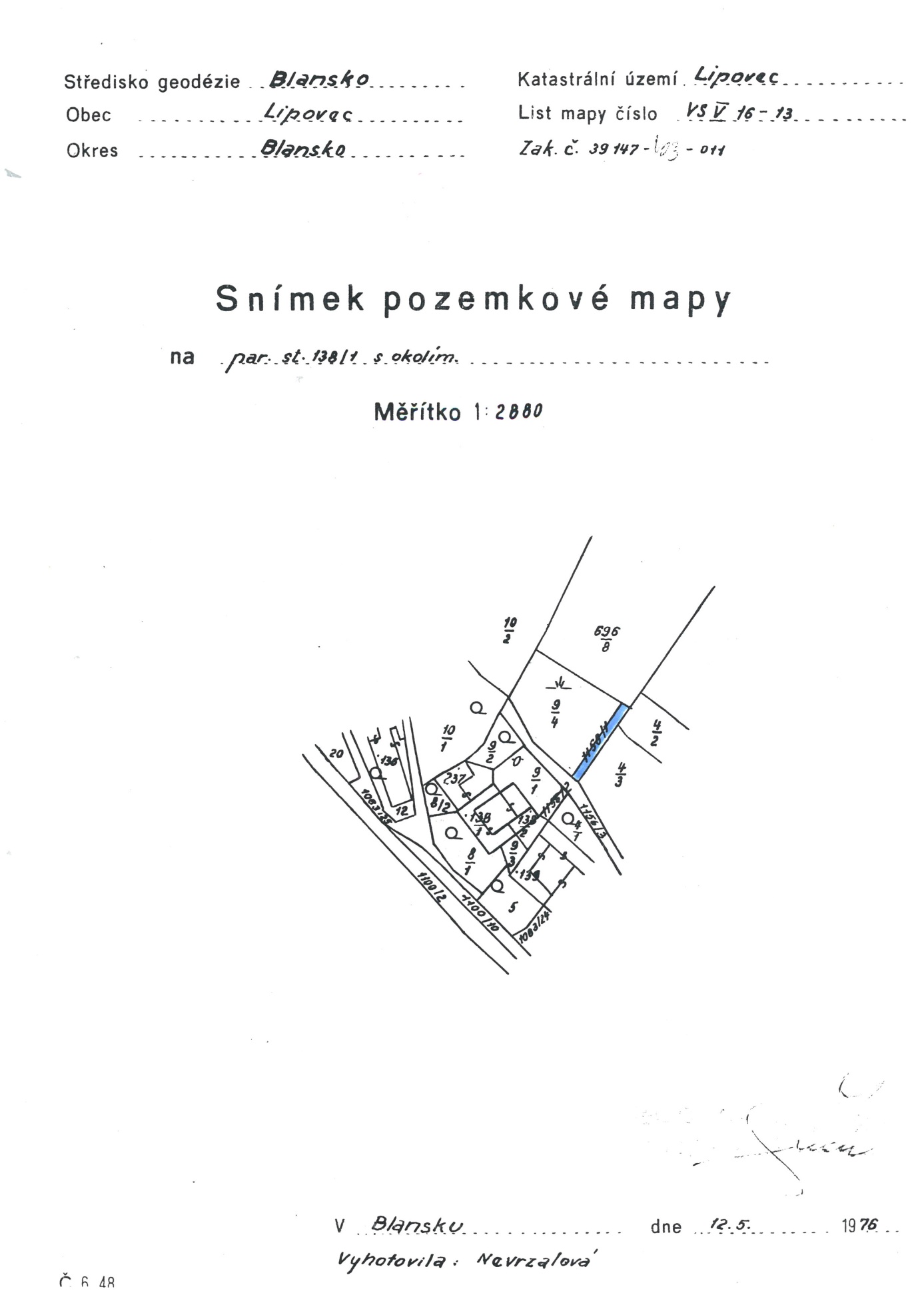 Vyvěšeno :  1.9.2014Sňato:	     